Lundi 30 mars Ecole à la maison n°12Bonjour les enfants, j’espère que vous allez bien.Voici le programme du jour :1-Je me corrige en mathématiques : les nombres décimaux, je révise p 432-Je me corrige en français : Mer et montagne p 178 et 1791- a-une falaise : 1 • b le phare : 3 • c. une île : 6 • d-le port : 5 • e- la plage : 2 • f-des écueils : 42 a- une vallée : 3 • b- un col 2 • c- un pic 4 • d- un versant 6 • e-un glacier 1 • f- une crête 5Défi langue : La réponse est aiguille.3- une mer calme : une mer plate • une mer d’huile • des vaguelettes.une mer agitée : une mer démontée • une tempête • une forte houle • un raz de marée.4- un rivage • une jetée • une crique • une dune • un récif • une baie5- a. le point culminant b. les pentes abruptes. c. la paroi rocheuse. d. un sentier étroit et escarpé.6- a. Les passagers ont embarqué …celui-ci a largué les amarres. b. Un magnifique yacht accoste c. Les marins débarquent d. de nombreux bateaux de plaisance naviguent7-a. un ostréiculteur b. un architecte naval c. un océanographe d. un maitre-nageur8- a. leurs troupeaux dans les alpages, b. l’eau vive des torrents se déverse dans les barrages c. Les guides de haute montagne … des excursions ou des ascensions.3-Mathématiques : Résolution de problème Calcul mental : chaque jour une série, aujourd’hui : Maîtriser les tables de multiplication : 2 ; 4 ; 5 ; 10Exercices n°1 à 8 p 1804-Français conjugaison C17-L’imparfait des verbes avoir, voir, devoir et pouvoir p 82Lire avec attention : je retiens. Retenir les 5 radicaux : j’av., je voy., je dev., je voul., je pouv.P82 : Exercices 1- Défi langue, 2 ; 3 ; 5 ; 6 ; 7 ; 9 (sujet + verbe) ; 10 (texte)5-Sciences : Que deviennent les eaux usées ?Pour commencer, on répond à la question de la semaine dernière : « D’où vient l’eau du robinet ? 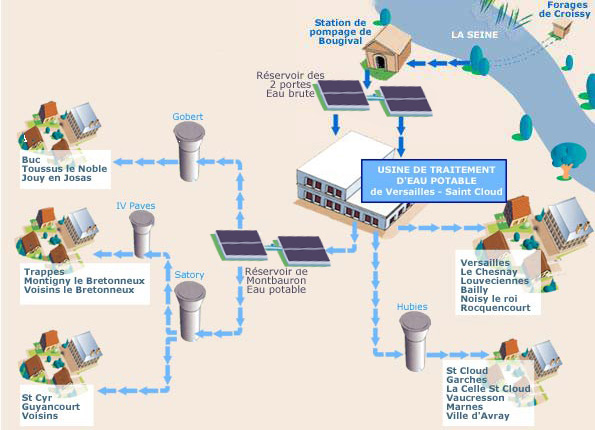  Observe les flèches : Le point de départ est la Seine. (document de la SEVESC)Station de pompage  réservoir des 2 portes  usine de traitement d’eau potable  distribution : par les canalisations ou par l’intermédiaire d’un château d’eau ou celui des réservoirs et de châteaux d’eau.Leçon : 30/03/2020 D’où vient l’eau du robinet ?*L’eau est pompée dans les nappes phréatiques ou les rivières, les lacs, les fleuves.*L’eau pompée est traitée dans les usines de traitement d’eau potable : -clarifiée-filtrée-désinfectée,pour devenir potable.*Ensuite, le plus souvent, elle est stockée dans un château d’eau ou un réservoir.*Puis l’eau potable est distribuée chez les habitants par un réseau de canalisations.La question du jour : Où vont les eaux usées ? (Après le brossage des dents, les eaux de vaisselle …) : sur ton cahier de brouillon.Pour t’aider : le film Le cycle de l’eau et H2O6-Jogging d’écriture : Quelles sont tes activités physiques en ce moment ?Ecris au présent et utilise un vocabulaire varié.7-Lecture Chap 12 : Le défi Vocabulaire : échoppe, populaire, vulgaire, Tokaido, conviction1-Que reproche-t-on à Hokusai ?2-Pourquoi se met-il en colère ?3-Comment compte-t-il prouver son talent ?Dessine ton shishi du jour.Bon courage, à bientôt, la maîtresse.12 - Plusieurs possibilités. Exemples de réponses possibles.a. 8 < 8,2 < 9b. 1 > 0,6 > 0c. 99 < 99,5 < 100d. 12 < 12,9 < 13e. 9 < 9,4 < 1013 -Plusieurs possibilités. Exemples de réponses possibles.a. 6 < 6,12 < 7b. 10 > 9,67 > 9c. 59 < 59,53 < 60d. 10 < 10,21 < 11e. 3 < 3,98 < 414 – a. 4 < 4,9 < 5b. 7 < 7,01 < 8c. 0 > 0,9 > 1d. 10 < 10,1 < 11e. 12 < 12,09 < 1315 -a. 5 < 5,13 < 6b. 10 < 10,45 < 11c. 26 < 26,89 < 27d. 9 < 9,2 < 10e. 0 < 0,78 < 1f. 50 < 50,02 < 51g. 99 < 99,78 < 100h. 40 < 40,17 < 41i. 0 < 0,08 < 116a. 3/10 = 0,3b. 25/100 = 0,25c. 37/10 = 3,7d. 1/100 = 0,01e. 20/100 = 0,2 (ou 0,20)17 -a. 3,7 = 37/10b. 10,02 = 1 002/100c. 0,6 = 6/10d. 4,17 = 417/100e. 0,16 = 16/100